 PONEDJELJAK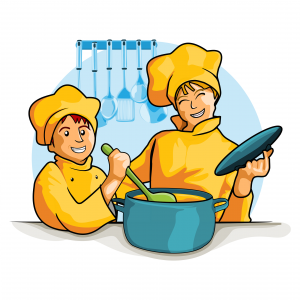                                 DORUČAK:  KIFLA MARMELADA,  MLIJEKO                    RUČAK:  PILEĆI PANIRANI MEDALJONI, KRPICE ZA ZELJEM                          UŽINA:   KNEDLE S ŠLJIVAMA, PRELJEV OD ČOKOLADE                                                                                     UTORAK                       DORUČAK:  HRENOVKA U TIJESTU, SOK                      RUČAK:  VARIVO OD KELJA SA SUHIM MESOM                          UŽINA:  KINDER PINQUI, VOĆE                                   SRIJEDA                                       DORUČAK:  SLANAC, TEKUĆI JOGURT, VOĆE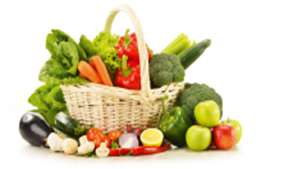 RUČAK: PEČENA PILETINA, MLINCI, CIKLA SALATAUŽINA: DOMAĆI KOLAČ OD BOROVNICE   ČETVRTAK                  DORUČAK:  PECIVO S JABUKOM, ČOKOLADNO MLIJEKO       RUČAK: PEČENI TELEĆI ODREZAK, RIZI/BIZI, ZELENA SLATA                          UŽINA:  PUDING VANILIJA                                                      PETAK                                                                                     DORUČAK:  PIROŠKA OD SIRA, MLIJEKO                     RUČAK:  PEČENE SRDELICE, KRUMPIR                         UŽINA:  DOMAĆI KOLAČ OD VIŠNJE I  KREME